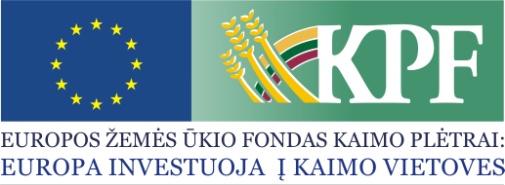 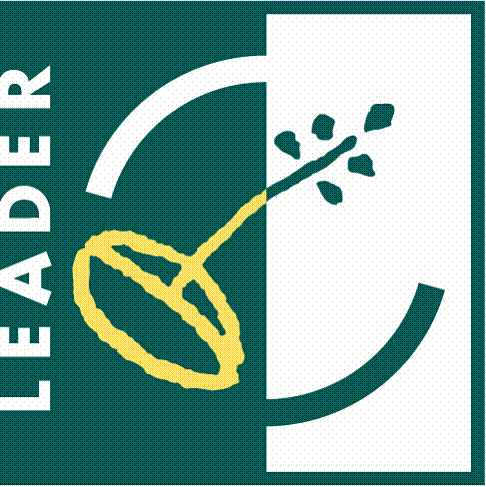 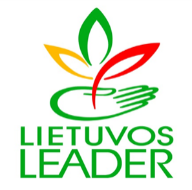 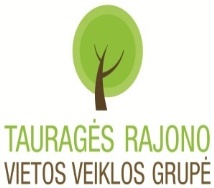 PAPRASTAS KVIETIMAS TEIKTI VIETOS PROJEKTUS Nr. 13Tauragės rajono vietos veiklos grupė kviečia teikti paprastus kaimo vietovių vietos projektus pagal kaimo vietovių vietos plėtros strategijos „Tauragės rajono vietos veiklos grupės 2016 – 2023 metų vietos plėtros strategija“ (toliau – VPS) priemonei „Ūkio ir verslo plėtra“ Nr.  LEADER-19.2-6Bendra kvietimo teikti vietos projektus suma 146 248,33 Eur iš EŽŪFKP ir Lietuvos Respublikos valstybės biudžeto lėšų.Vietos projektų finansavimo sąlygų aprašas skelbiamas šiose interneto svetainėse: www.tauragesvvg.lt ir www.nma.lt,  taip pat Tauragės rajono vietos veiklos grupės būstinėje adresu Kudirkos g. 9, Tauragė.  Kvietimas teikti vietos projektus galioja nuo 2019 m. rugsėjo  mėn. 23 d. 8.00 val. iki 2019 m. lapkričio mėn. 04 d. 15.00 val.  Vietos projektų paraiškos priimamos Tauragės rajono vietos veiklos grupės būstinėje adresu Kudirkos g. 9, Tauragė. Paraiška  ir  (arba)  papildomi  dokumentai  turi  būti  pateikti  asmeniškai  pareiškėjo arba  jo  įgalioto asmens (įgaliojimas laikomas tinkamu, jeigu jis pasirašytas juridinio asmens vadovo ir ant jo uždėtas to juridinio asmens antspaudas, jeigu jis antspaudą privalo turėti).  Kitokiu būdu (pvz., paštu, per kurjerį) pateiktos paraiškos nepriimamos.Per vieną konkrečios VPS priemonės ir (arba) veiklos srities paramos paraiškų priėmimo laikotarpį vietos projekto paraiškos teikėjas gali pateikti vieną vietos projekto paraišką (išskyrus išimtis, nurodytas Vietos projektų administravimo taisyklių 72 punkte).Informacija apie kvietimą teikti vietos projektus ir vietos projektų įgyvendinimą teikiama Tauragės rajono vietos veiklos grupės būstinėje adresu:  Kudirkos g. 9, Tauragė, telefonu 8 603 32 607, 8 682 25 586, el. paštu tauragesvvg@gmail.com ir nijoletireviciene@gmail.com  darbo dienomis nuo 8.00 val. iki 17. 00 val. (penktadieniais iki 15. 45 val.)VPS priemonės „Ūkio ir verslo plėtra“ Nr.  LEADER-19.2-6 (toliau – VPS priemonė) veiklos sritį „Parama ne žemės ūkio verslui kaimo vietovėse pradėti“ Nr. LEADER-19.2-6.2.Remiamos veiklos:parama fizinių asmenų ekonominės veiklos pradžiai kaimo vietovėse, apimančiai įvairius ne žemės ūkio verslus, produktų gamybą, apdorojimą, perdirbimą, jų pardavimą, įvairių paslaugų teikimą, įskaitant paslaugas žemės ūkiui;parama aktyvaus poilsio ir turizmo paslaugųkūrimui; 	paslaugų, teikiamų kaimo gyventojams kūrimas ir plėtra (aplinkos tvarkymo: vejų pjovimas, vaismedžių genėjimas, šiukšlių išvežimas ir pan.,namų priežiūros paslaugos, smulkių žemės sklypų įdirbimas,  buitinių paslaugų: kirpykla, skalbykla, siuvyklą, batų taisykla ir pan.).VPS priemonės „Ūkio ir verslo plėtra“ Nr.  LEADER-19.2-6 (toliau – VPS priemonė) veiklos sritį „Parama ne žemės ūkio verslui kaimo vietovėse pradėti“ Nr. LEADER-19.2-6.2.Tinkami vietos projektų vykdytojai: Tauragės rajone (išskyrus Tauragės miestą) registruoti fiziniai, vyresni nei 18 metų, asmenys.Privatūs juridiniai asmenys registruoti ir veiklą vykdantys VVG teritorijoje (registruoti ne ilgiau kaip 12 mėnesių paraiškos pateikimo dienai).VPS priemonės „Ūkio ir verslo plėtra“ Nr.  LEADER-19.2-6 (toliau – VPS priemonė) veiklos sritį „Parama ne žemės ūkio verslui kaimo vietovėse pradėti“ Nr. LEADER-19.2-6.2.Kvietimui skiriama VPS paramos lėšų suma 97 549,00 Eur (devyniasdešimt septyni tūkstančiai penki šimtai keturiasdešimt devyni eurai).Didžiausia galima parama vienam vietos projektui įgyvendinti: 47 799,67 Eur (keturiasdešimt septyni tūkstančiai septyni šimtai devyniasdešimt devyni eurai ir 67 ct).VPS priemonės „Ūkio ir verslo plėtra“ Nr.  LEADER-19.2-6 (toliau – VPS priemonė) veiklos sritį „Parama ne žemės ūkio verslui kaimo vietovėse pradėti“ Nr. LEADER-19.2-6.2.Paramos vietos projektui įgyvendinti lyginamoji dalis – iki 70 proc.VPS priemonės „Ūkio ir verslo plėtra“ Nr.  LEADER-19.2-6 (toliau – VPS priemonė) veiklos sritį „Parama ne žemės ūkio verslui kaimo vietovėse pradėti“ Nr. LEADER-19.2-6.2.Finansavimo šaltiniai: EŽŪFKP ir Lietuvos Respublikos valstybės biudžeto lėšos.VPS priemonės „Ūkio ir verslo plėtra“ Nr.  LEADER-19.2-6 (toliau – VPS priemonė) veiklos sritį „Parama ne žemės ūkio verslui kaimo vietovėse plėtoti“ Nr. LEADER-19.2-6.4Remiamos veiklos:parama smulkiam verslui, nesusijusiam su žemės ūkio veikla, kaime plėtoti, apimančiam įvairius ne žemės ūkio verslus, produktų gamybą, apdorojimą, perdirbimą, jų pardavimą, įvairių paslaugų teikimą, įskaitant paslaugas žemės ūkiui;parama aktyvaus poilsio ir turizmo paslaugų plėtrai. VPS priemonės „Ūkio ir verslo plėtra“ Nr.  LEADER-19.2-6 (toliau – VPS priemonė) veiklos sritį „Parama ne žemės ūkio verslui kaimo vietovėse plėtoti“ Nr. LEADER-19.2-6.4Tinkami vietos projektų vykdytojai: Tauragės rajone registruoti (išskyrus miestą) privatūs juridiniai asmenys ir ūkininkai (fiziniai asmenys, deklaravę nuolatinę gyvenamąją vietą ir (arba) įregistravę žemės ūkio valdą ir ūkį  bei veikiantys Tauragės r. VVG teritorijoje VPS priemonės „Ūkio ir verslo plėtra“ Nr.  LEADER-19.2-6 (toliau – VPS priemonė) veiklos sritį „Parama ne žemės ūkio verslui kaimo vietovėse plėtoti“ Nr. LEADER-19.2-6.4Kvietimui skiriama VPS paramos lėšų suma 48 699,33 Eur (keturiasdešimt aštuoni tūkstančiai šeši šimtai šimtai devyniasdešimt devyni eurai ir 33 ct).Didžiausia galima parama vienam vietos projektui įgyvendinti: 47 799,67 Eur (keturiasdešimt septyni tūkstančiai septyni šimtai devyniasdešimt devyni eurai ir 67 ct).VPS priemonės „Ūkio ir verslo plėtra“ Nr.  LEADER-19.2-6 (toliau – VPS priemonė) veiklos sritį „Parama ne žemės ūkio verslui kaimo vietovėse plėtoti“ Nr. LEADER-19.2-6.4Paramos vietos projektui įgyvendinti lyginamoji dalis – iki 70 proc.VPS priemonės „Ūkio ir verslo plėtra“ Nr.  LEADER-19.2-6 (toliau – VPS priemonė) veiklos sritį „Parama ne žemės ūkio verslui kaimo vietovėse plėtoti“ Nr. LEADER-19.2-6.4Finansavimo šaltiniai: EŽŪFKP ir Lietuvos Respublikos valstybės biudžeto lėšos.